School Council Meeting Agenda1st February3.30pmApologies - is everyone here?- Madeleine, Charlie and Miya are not coming, Harry and Isa are not coming.Miss Price update from last meeting- Cooking club passed on to Mrs Durrant
Mr Edmundson is keen to have a technology day. This will happen after the SATs and will be organised by Mrs Armstrong, Mrs Bridge, Mr Broomhead and Miss Mills
Bring a toy to school day- Mr Edmundson said that teachers can decide if they would like a toy at the end of term
Playground-KS2 will have equipment out during first break on Friday’s, starting this week
Surgery news 
Maths club-is already starting, next term
Bigger cloakroom KS2-we don’t have the space in the school but some extra pegs have been added
Teddy Day- bring your teddy bear on pajama day-we might do this
Swimming pool-Charlie said no to this suggestion
School pet- Miss Price will speak to Mr Edmundson about this. Ebrahim said some people might be alergic
Pajama day-we might be using this 
Playground equipment-swing and slide –Miss Price explained that the equipment is being sorted but it takes a long time
Sweet day/happy meals-we are a healthy school so can’t have a sweet day



Easter Egg hunt-Ebrahim had this suggestion last time as said it was for KS1
Ebrahim made a point that we need to tell everyone that the surgery is a chance to give a suggestion. It will not necessarily happen.
World Book Day competition- Display will go up on early bird reading. Classes have been asked to do something and parents have been tweeted what they like about early bird reading.Question of the month containers- Decided what we want and Miss Price will look for them. Question of the month stays the same.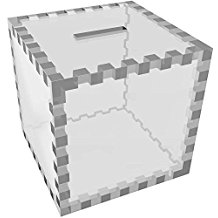 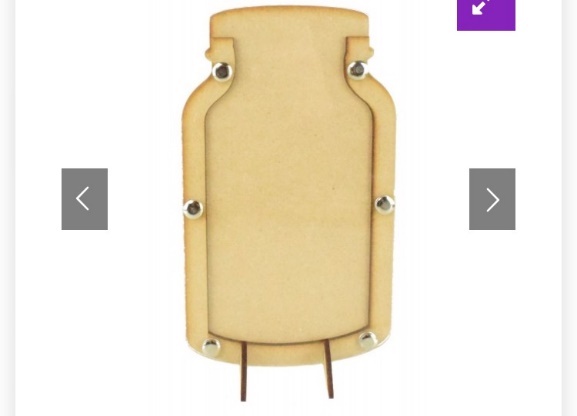 Any other business- Darcy asks if the Safeguarding Ambassadors will work with the councillors.   Rap battle- each class make up a rap about their classes. Paper and cardboard bins need to be seperarted- Will take it on. Chairpeople will make sure each class has a paper and cardboard bin. Tuck shop for ks2.
